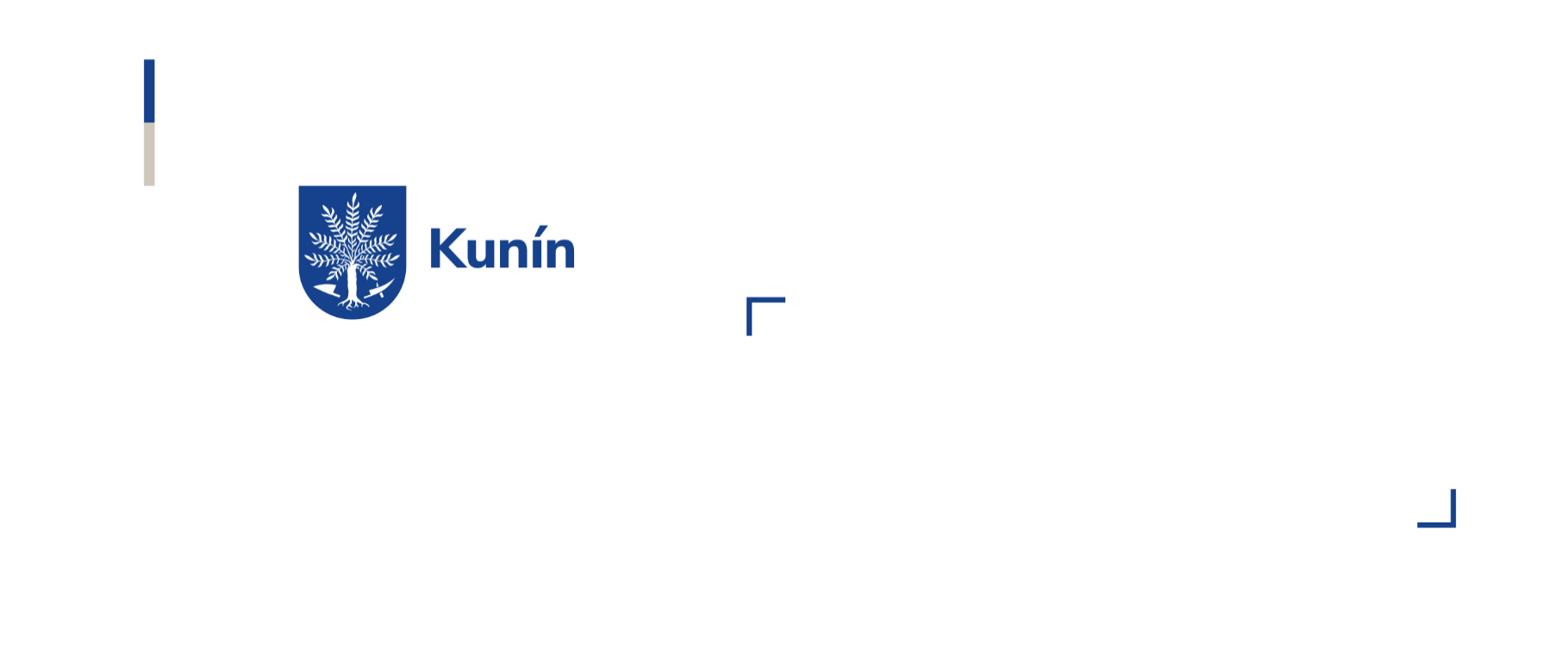 Žádost o vrácení přeplatku Údaje o žadateli:Jméno a příjmení: ……………………………………………………………………………………Adresa:Ulice……………………………………………………………………   č. p. ………………………….Město…………………………………………………….PSČ…………………………………………..Datum narození ………………………………………………………………………………………Žádám o vrácení přeplatku na místním poplatku za psa na území obce Kunín v částce ………..Kč z důvodu …………………………………………………………………………………………………………………………………………………………………………………………………………………………………………………………………………………………………………………………… Přeplatek ve výši ……….. Kč požaduji vrátit: na účet č. ……………………………………………………………………………………………………………………………………… poštovní poukázkou …………………………………………………………………………………………………………………… v hotovosti na pokladně Obecního úřadu Kunín.V ……………………… dne …………								…………………………………………………								           podpis žadateleZpracování výše uvedených osobních údajů je prováděno na základě právní povinnosti. Zpracovávání nepovinných osobních údajů (telefon, e-mail), je prováděno ve veřejném zájmu a slouží za účelem rychlejší komunikace a jejich neposkytnutí není podmínkou vyřízení žádosti. Osobní údaje budou používány po dobu vyřizování příslušné agendy a následně uloženy po dobu skartační lhůty. Práva a povinnosti poskytovatele osobních údajů a správce naleznete na www.kunin.cz